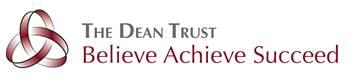 Chief Executive: Mr Tarun Kapur CBEHead of School: Miss Lucy CropperDear ApplicantThank you for your interest in the position of Teacher of Maths Dean Trust Rose Bridge, Holt Street, Ince, Wigan, WN1 3HD.Employment start date: 1st September 2023If you would like to learn more about The Dean Trust, please visit thethedeantrust.co.uk.Method of ApplicationFor further information about the Trust and full job description/person specification including details of how to apply for any of our vacancies please visit our website;www.thedeantrust.co.uk/recruitmentClosing DateApplications received after the closing time of Friday 16th June 2023 at 9am, will not be considered.  The Dean Trust is committed to safeguarding and promoting the welfare of children and young people and expects all staff and volunteers to share in this commitment.If you have any questions please contact us on 01942 510 712 or email riasheridan@deantrustrosebridge.co.uk Thank you again for your interest in working for The Dean Trust.  We look forward to hearing from you.The Human Resources Department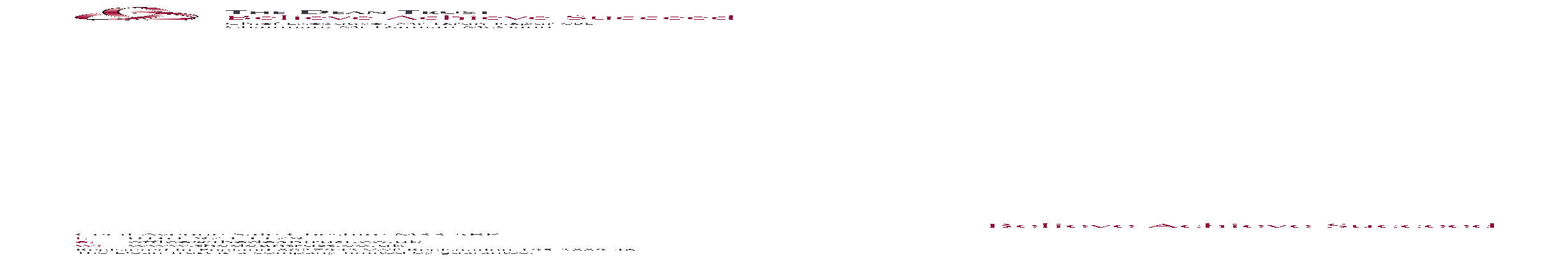 The information contained below is to help staff understand and appreciate the work content of their post and the role they are to play in the operation.  However, it should be noted that whilst every effort has been made to outline all the duties and responsibilities of the post, a document such as this does not permit every item to be specified in detail.  Broad headings may therefore have been used, in which case all the usual associated duties are included in this job description.All post holders must comply with The Dean Trust professional standards for leaders and managers. The job description will be reviewed as necessary as part of the Performance Management process and is subject to modification and amendment at any time after consultation with the post holderHolt Street, Ince, Wigan, WN1 3HDt:     0161 973 1179e:    office@deantrustrosebridge.co.uk w:   www.deantrustrosebridge.co.ukRegistered in England 8027943 VAT Registration 195 3889 46The Dean Trust is a company limited by guarantee.Job titleTeacher of MathsReporting toHead of Faculty Main purpose of jobThe post holder will be expected to teach Maths across the full age and ability rangeKey responsibilities:Key responsibilities:To plan their teaching to achieve maximum progression in pupils’ learningTo set high expectations for pupils’ behaviour, establishing and maintaining a good standard of discipline through well focused teaching and through the development of positive and productive relationshipsTo use a variety of teaching methods, including ICT, which sustain the momentum of pupils’ work and keep all pupils engagedTo make effective use of assessment information to inform planning and maximise learner progressTo mark and monitor pupils’ classwork and homework (keeping accurate records), providing constructive oral and written feedback and setting appropriate targets to maximise pupils’ progressTo develop, evaluate and update schemes of work across all Key StagesTo be familiar with the statutory assessment and reporting requirements and know how to prepare and present information reports to parentsTo be familiar with the Code of Practice on the identification and assessment of Special Educational Needs and as part of their responsibilities implement and keep records of Individual Education Plans for pupils when requiredTo evaluate their own teaching critically and to use this to improve their effectivenessTo attend and contribute fully to meetings and progress evenings as requiredTo contribute to activities identified in the Faculty Improvement PlanTo carry out the role and responsibilities of a form tutorTo contribute to the planning and delivery of wider curricular activitiesTo plan their teaching to achieve maximum progression in pupils’ learningTo set high expectations for pupils’ behaviour, establishing and maintaining a good standard of discipline through well focused teaching and through the development of positive and productive relationshipsTo use a variety of teaching methods, including ICT, which sustain the momentum of pupils’ work and keep all pupils engagedTo make effective use of assessment information to inform planning and maximise learner progressTo mark and monitor pupils’ classwork and homework (keeping accurate records), providing constructive oral and written feedback and setting appropriate targets to maximise pupils’ progressTo develop, evaluate and update schemes of work across all Key StagesTo be familiar with the statutory assessment and reporting requirements and know how to prepare and present information reports to parentsTo be familiar with the Code of Practice on the identification and assessment of Special Educational Needs and as part of their responsibilities implement and keep records of Individual Education Plans for pupils when requiredTo evaluate their own teaching critically and to use this to improve their effectivenessTo attend and contribute fully to meetings and progress evenings as requiredTo contribute to activities identified in the Faculty Improvement PlanTo carry out the role and responsibilities of a form tutorTo contribute to the planning and delivery of wider curricular activitiesAll employees have the responsibility to:Ensure any documentation produced is to a high standard and is in line with the brand style Be aware and comply with all policies and procedures relating to safeguarding, child protection, health, safety and security, confidentiality and data protection, reporting all concerns to the appropriate personParticipate in training and other learning activities as requiredParticipate in the school/academy Performance Management processProvide appropriate guidance and supervision and assist in the training and development of staff as appropriateTo promote the area of responsibility within the school/academy and beyondTo represent the school/academy at events as appropriateTo support and promote the school/academy ethosTo undertake any other duties and responsibilities as required that are covered by the general scope of the postTo undertake any other reasonable duties at the request of the Executive Headteacher and Head of SchoolQualifications and trainingEssentialGood Honours DegreeQualified Teacher Status DesirableSecond subject qualifications ExperienceEssentialEnthusiastic and excellent classroom practitioner, to be able to teach Maths to GCSE standardKnowledgeEssentialFull working knowledge of the National Curriculum requirements for MathsTo be able to work as a member of a teamTo be committed to ensuring that every pupil is given the opportunity to achieve their potential and meet the high expectations set for themTake responsibility for their own professional development and to keep up to date with research and developments in both their subject and teaching methodology  DesirableCommitment to providing subject enhancement opportunity through the extended curriculum Confidence in using ICT to aid pupils’ learning Skills and abilitiesEssentialTo be able to work effectively with pupils, staff, parents and member of the community DesirableTo be able to work with/develop our business partner links in enhancing provision for learning 